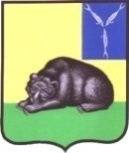 СОВЕТ МУНИЦИПАЛЬНОГО ОБРАЗОВАНИЯ ГОРОД ВОЛЬСКВОЛЬСКОГО МУНИЦИПАЛЬНОГО РАЙОНАСАРАТОВСКОЙ ОБЛАСТИ    Р Е Ш Е Н И Е31 марта 2022 года                         № 44/4-161                            г. ВольскО  внесении изменений в решение Совета муниципального образования город Вольск Вольского муниципального района Саратовской области 
от 16 сентября 2021 года № 36/4-125 «Об утверждении Положения о муниципальном жилищном контроле на территории муниципального образования город Вольск Вольского муниципального района Саратовской области»	В соответствии со ст.20 Жилищного кодекса Российской Федерации, Федеральным законом от 06.10.2003 года № 131-ФЗ «Об общих принципах организации местного самоуправления в Российской Федерации», Федеральным законом от 31.07.2020 года № 248-ФЗ «О государственном контроле (надзоре) и муниципальном контроле в Российской Федерации», письмом Министерства цифрового развития и связи Саратовской области № 01-01-50/3786 от 08 декабря 2021 года, Уставом муниципального образования город Вольск, Совет муниципального образования город Вольск Вольского муниципального района Саратовской области РЕШИЛ:           1. Внести в решение Совета муниципального образования город Вольск Вольского муниципального района Саратовской области от 16 сентября 2021 года № 36/4-125 «Об утверждении Положения о муниципальном жилищном контроле на территории муниципального образования город Вольск Вольского муниципального района Саратовской области», следующие изменения:1.1. подпункт 2.11.5 пункта 2.11 части 2 Положения исключить; 1.2. подпункты 2.11.6 и 2.11.7 считать подпунктами 2.11.5 и 2.11.6.2. Контроль за исполнением настоящего решения возложить на главу Вольского муниципального района.3. Настоящее решение вступает в силу со дня его официального опубликования.Глава муниципального образованиягород Вольск                                                                                 С.В. Фролова